29.03.2019                                                                                                                    №  160-п                                                                                                             с.ГрачевкаОб организации системы внутреннего обеспечения соответствия требованиям антимонопольного законодательства (антимонопольный комплаенс) в администрации муниципального образования Грачевский районВ целях реализации Национального плана развития конкуренции в Российской Федерации на 2018-2020 годы, утвержденного Указом Президента Российской Федерации от 21 декабря 2017 года № 618 «Об основных направлениях государственной политики по развитию конкуренции», Федерального закона от 26 июля 2006 года № 135-ФЗ «О защите конкуренции», а также в соответствии с распоряжением Правительства Российской Федерации от 18 октября 2018 года № 2258-р «Об утверждении методических рекомендаций по созданию и организации федеральными органами исполнительной власти системы внутреннего обеспечения соответствия требованиям антимонопольного законодательства», руководствуясь Уставом муниципального образования Грачевский район Оренбургской области    п о с т а н о в л я ю: 1. Утвердить Положение об организации системы внутреннего обеспечения соответствия требованиям антимонопольного законодательства (антимонопольный комплаенс) в администрации муниципального образования Грачевский район (далее –Положение) согласно приложению.2. Должностным лицом, ответственным за организацию и функционирование антимонопольного комплаенса в администрации муниципального  образования  Грачевский район определить  руководителя аппарата администрации- начальника организационно-правового отдела  Бахареву О.А.3. Специалисту 1 категории по кадрам (Е.Н. Липовецкая) обеспечить  ознакомление  работников администрации с Положением  в  течение 10 дней с момента  его утверждения, а также  в дальнейшем при заключении  трудовых договоров.4. Контроль за исполнением  настоящего постановления оставляю за собой.5. Постановление вступает в силу со дня его подписания и подлежит  размещению  на официальном информационном сайте администрации муниципального образования  Грачевский район Оренбургской области и на сайте www.право-грачевка.рф.Глава  района                                                                            О.М.СвиридовРазослано: Бахарева О.А., организационно -правовой отдел, Липовецкая Е.Н., отдел экономики, финансовый отдел-2, отдел культуры, МКУ «ЦМТО», отдел образования, отдел по управлению  муниципальным  имуществам, отдел  архитектуры и капитального строительства, управление сельского хозяйства                                                                Приложение                                                                                         к постановлению                                                                                        администрации района                                                                                       от 29.03.2019 № 160 пПоложениеоб организации системы внутреннего обеспечения соответствия требованиям антимонопольного законодательства (антимонопольный комплаенс) в администрации муниципального образования Грачевский район1. Общие положения1.1. Положение об организации системы внутреннего обеспечения соответствия требованиям антимонопольного законодательства (антимонопольный комплаенс) в администрации муниципального образования Грачевского  район (далее - Положение) разработано во исполнение Указа Президента Российской Федерации от 21 декабря 2017 года № 618 "Об основных направлениях государственной политики по развитию конкуренции", Федерального закона от 26 июля 2006 года № 135-ФЗ «О защите конкуренции», распоряжения Правительства Российской Федерации от 18 октября 2018 года № 2258-р «Об утверждении методических рекомендаций по созданию и организации федеральными органами исполнительной власти системы внутреннего обеспечения соответствия требованиям антимонопольного законодательства» и определяет порядок внутреннего обеспечения соответствия требованиям антимонопольного законодательства в администрации муниципального образования Грачевский район. 1.2. Для целей Положения используются следующие понятия: «антимонопольное законодательство» - законодательство, основывающееся на Конституции Российской Федерации, Гражданском кодексе Российской Федерации и состоящее из Федерального закона "О защите конкуренции", иных федеральных законов, регулирующих отношения, связанные с защитой конкуренции, в том числе с предупреждением и пресечением монополистической деятельности и недобросовестной конкуренции, в которых участвуют федеральные органы исполнительной власти, органы государственной власти субъектов Российской Федерации, органы местного самоуправления, иные осуществляющие функции указанных органов организации, а также государственные внебюджетные фонды, Центральный банк Российской Федерации, российские юридические лица и иностранные юридические лица, физические лица, в том числе индивидуальные предприниматели; «антимонопольный комплаенс» - совокупность правовых и организационных мер, направленных на соблюдение требований антимонопольного законодательства и предупреждение его нарушения; «антимонопольный орган» - федеральный антимонопольный орган и его территориальные органы; «доклад об антимонопольном комплаенсе» - документ, содержащий информацию об организации и функционировании антимонопольного комплаенса в администрации муниципального образования; «коллегиальный орган» - совещательный орган, осуществляющий оценку эффективности антимонопольного комплаенса;«нарушение антимонопольного законодательства» - недопущение, ограничение, устранение конкуренции; «риски нарушения антимонопольного законодательства» - сочетание вероятности и последствий наступления неблагоприятных событий в виде ограничения, устранения или недопущения конкуренции; «уполномоченный орган» - отраслевой (функциональный) орган, (должностное лицо), осуществляющий внедрение и контроль за исполнением в администрации муниципального образования Грачевский район антимонопольного комплаенса. 1.3. Цели антимонопольного комплаенса: а) обеспечение соответствия деятельности администрации муниципального образования Грачевский район требованиям антимонопольного законодательства; б) профилактика нарушения требований антимонопольного законодательства в деятельности администрации муниципального образования Грачевский  район, которая заключается  в выявлении  и предупреждении рисков нарушений  требований  антимонопольного законодательства структурными   подразделениями, организация и функционирование  внутреннего контроля за  соблюдением   соответствия   деятельности   администрации  Грачевского района  требованиям   антимонопольного законодательства( далее- внутренний контроль). 1.4. Задачи антимонопольного комплаенса: а) выявление и управление рисками нарушения антимонопольного законодательства;б) создание механизмов внутреннего контроля, обеспечивающих соответствие деятельности структурных подразделений требованиям антимонопольного законодательства Российской Федерации;в) внедрение механизмов реализации внутреннего контроля;г) регламентация процедур внутреннего контроля;д) повышение уровня оперативного выявления ситуаций, которые могут привести к нарушениям требований антимонопольного законодательства Российской Федерации;е) осуществление контроля за функционированием и совершенствованием механизмов реализации антимонопольного комплаенса.ж) оценка эффективности функционирования в администрации грачевского района антимонопольного комплаенса. 1.5. Принципы антимонопольного комплаенса: а) заинтересованность администрации муниципального образования Грачевский район в эффективности функционирования антимонопольного комплаенса; б) регулярность оценки рисков нарушения антимонопольного законодательства; в) обеспечение информационной открытости функционирования в администрации муниципального образования Грачевский район антимонопольного комплаенса; г) непрерывность функционирования антимонопольного комплаенса в администрации муниципального образования Грачевский район ; д) совершенствование антимонопольного комплаенса.1.6. Выявление и предупреждение рисков нарушения антимонопольного законодательства в деятельности  администрации МО Грачевский район:а) работники администрации Грачевского района и ее структурных подразделений при ежедневном осуществлении своих должностных обязанностей должны соблюдать требования антимонопольного законодательства Российской Федерации, запреты на совершение антиконкурентных действий и заключение антиконкурентных контрактов (договоров, соглашений), выявлять и по возможности предупреждать возникающие риски нарушения антимонопольного законодательства Российской Федерации;б) в целях предупреждения рисков нарушения требований антимонопольного законодательства Российской Федерации работники администрации Грачевского района и ее структурных подразделений обязаны информировать непосредственного руководителя о возможных нарушениях требований антимонопольного законодательства Российской Федерации работниками структурных подразделений администрации Грачевского района, контрагентами или иными лицами;в) процесс выявления и недопущения рисков нарушения требований антимонопольного законодательства Российской Федерации является неотъемлемой частью должностных обязанностей работников администрации и ее структурных подразделений, в сферу деятельности которых входит принятие решений, связанных с применением норм антимонопольного законодательства Российской Федерации;г) к сферам деятельности администрации Грачевского района, связанным с применением норм антимонопольного законодательства Российской Федерации, относятся взаимодействие с контрагентами, подготовка и принятие проектов правовых актов и иных документов в сфере деятельности администрации Грачевского района, участие в проведении встреч, переговоров, иных мероприятий (далее - мероприятия);д) работники администрации Грачевского района и ее структурных подразделений в целях предупреждения рисков нарушения требований антимонопольного законодательства Российской Федерации при участии в проведении мероприятий обязаны:1) заблаговременно ознакомиться с программой мероприятия;2) проконсультироваться с главой Грачевского района, со своим непосредственным руководителем, об участии в мероприятиях, в случае, если мероприятие может потенциально противоречить требованиям антимонопольного законодательства Российской Федерации и настоящего Положения;3) в случае, если при участии в мероприятии обсуждается тема, предмет которой противоречит требованиям антимонопольного законодательства Российской Федерации и настоящего Положения, заявить о необходимости прекратить ее обсуждение. Если обсуждение продолжилось, покинуть мероприятие и проконтролировать, чтобы заявленные возражения были внесены в соответствующий протокол мероприятия. По окончании мероприятия уведомить о случившемся своего руководителя и главу Грачевского района;4) в случаях поступления предложений участников мероприятия об обсуждении вопросов, противоречащих требованиям антимонопольного законодательства Российской Федерации и настоящего Положения, сообщить о них непосредственному руководителю.2. Организация антимонопольного комплаенса в администрации МО Грачевский район2.1. Общий контроль организации антимонопольного комплаенса и обеспечения его функционирования осуществляется главой муниципального образования Грачевский район, который: а) вводит в действие акт об антимонопольном комплаенсе, а также принимает внутренние документы, регламентирующие реализацию антимонопольного комплаенса; б) определяет  уполномоченное  подразделение (должностное лицо); в) применяет предусмотренные законодательством Российской Федерации меры ответственности за нарушение муниципальными служащими администрации муниципального образования Грачевский район правил антимонопольного комплаенса;             г) рассматривает материалы, отчеты и результаты периодических оценок эффективности функционирования антимонопольного комплаенса; 	д) принимает меры, направленные на устранение выявленных недостатков антимонопольного  комплайенса, и осуществление  контроля  за их устранением;	е) ежегодно утверждает  значение  ключевых показателей эффективности   антимонопольного комплаенса в администрации Грачевского района;               ж) утверждает до 15 февраля года, следующего за отчетным, ежегодный доклад о функционировании  антимонопольного комплаенса (далее- доклад), согласованный с Коллегиальным органом;              з) утверждает карту рисков нарушения  антимонопольного законодательства  администрации муниципального образования Грачевский  район Оренбургской области, составленную по форме согласно приложению №1 к настоящему Положению;	и) утверждает  план мероприятий («дорожную карту») по снижению рисков нарушения  антимонопольного законодательства администрации муниципального образования Грачевский район  Оренбургской  области, составленную по форме согласно приложению №2 к настоящему Положению (далее- план мероприятий («дорожная карта»);	к)обеспечивает  снижение  количества нарушений  антимонопольного законодательства к 2020 году не мене чем в 2 раза по сравнению с 2017 годом;	л) осуществляет общий контроль за устранением  выявленных недостатков антимонопольного  комплаенса;	м) принимает решения по вопросам  участия структурных подразделений администрации в функционировании  антимонопольного комплаенса в форме правовых  актов и отдельных поручений в резолюциях к документам;  	н) осуществляет иные полномочия, предусмотренные настоящим порядком.	2.2.Контроль  за устранением  структурным подразделением  администрации выявленных  недостатков антимонопольного комплаенса  осуществляется заместителем  главы  администрации, курирующим  соответствующее  структурное подразделение.	2.3.Структурные подразделения  администрации принимают участие в функционировании антимонопольного комплаенса  в соответствии  с настоящим Положением  и решениями главы района.3.Фукции уполномоченного подразделения3.1 Функции уполномоченного подразделения администрации муниципального образования Грачевский район , связанные с  организацией и функционированием антимонопольного комплаенса, распределяются  между структурными  подразделениями  и должностными лицами администрации муниципального образования Грачевский  район:  организационно- правового отдел  администрации (главный специалист  –юрист администрации района), отдел экономики и   специалист по кадрам администрации  муниципального образования Грачевский район.3.2.Структурным подразделением, ответственным за организацию , обеспечение контроля  и анализа эффективности  антимонопольного комплаенса является организационно-правовой отдел администрации района (далее -уполномоченный  орган).3.3. К компетенции уполномоченного органа относятся следующие функции: а) подготовка и представление главе муниципального образования Грачевский район акта о внесении изменений в антимонопольный комплаенс, а также муниципальных правовых актов администрации, регламентирующих процедуры антимонопольного комплаенса; б) выявление комплаенс-рисков, учет обстоятельств, связанных с комплаенс-рисками, определение вероятности возникновения комплаенс-рисков;в) консультирование муниципальных служащих администрации района по вопросам, связанным с соблюдением антимонопольного законодательства и антимонопольным комплаенсом;г) организация взаимодействия со структурными подразделениями администрации муниципального образования Грачевский район по вопросам, связанным с антимонопольным комплаенсом путем:1.направления  запросов и обобщение информации, поступившей от  структурных  подразделений администрации муниципального образования Грачевский район, подготовка сводных отчетов и результатов оценки эффективности организации и функционирования антимонопольного комплаенса, представление их главе муниципального образования Грачевский район; 2. направления  запросов и  обобщение информации, поступившей от  структурных  подразделений администрации муниципального образования Грачевский район, касающейся выявления рисков нарушения антимонопольного законодательства, учета обстоятельств, связанных с рисками нарушения антимонопольного законодательства, определения вероятности возникновения рисков нарушения антимонопольного законодательства; 3. направления  запросов и обобщение информации, поступившей от  структурных  подразделений администрации муниципального образования Грачевский район, о внутренних документах, которые могут повлечь нарушение антимонопольного законодательства, представление ее главе муниципального образования Грачевский район; д) инициирование проверок, связанных с нарушениями, выявленными в ходе контроля соответствия деятельности муниципальных служащих требованиям антимонопольного законодательства и участие в них в порядке, установленном действующим законодательством;е) информирование Главы администрации района о внутренних документах, которые могут повлечь нарушение антимонопольного законодательства, противоречить антимонопольному законодательству и антимонопольному комплаенсу;д) определение  и внесение на утверждение главе администрации Грачевского района значений ключевых  показателей эффективности антимонопольного комплайнса в  администрации муниципального образования Грачевский  район; е) разработка и внесение  на утверждение  главе администрации Грачевского района плана  мероприятий («дорожной карты») по снижению   комплаенс- рисков администрации муниципального образования Грачевский район;ж) координация взаимодействия с Коллегиальным органом, а также функции по обеспечению работы Коллегиального органа;з) подготовка для подписания главой  администрации муниципального образования Грачевский район Оренбургской  области проекта доклада об антимонопольном комплаенсе; и) утверждение  Коллегиальным органом проекта доклада об антимонопольном комплаенсе; к) размещение доклада на   официальном информационном сайте  администрации  муниципального образования  Грачевский район (www.грачевcкий-район.рф) в информационнотелекоммуникационной сети "Интернет";л) организация совместно со специалистом по кадрам администрации района   систематического обучения работников администрации района   требованиям антимонопольного законодательства и антимонопольного комплаенса (обучающие семинары, круглые столы, диспуты, анкетирование и др.);м)выявление  конфликта интересов в деятельности  сотрудников и структурных подразделений администрации , разработка   предложений по их  исключению;н) иные функции, связанные  с функционированием  антимонопольного комплаенса.3.4. К компетенции специалиста по кадрам относятся следующие функции: а) выявление конфликта интересов в деятельности служащих и структурных подразделений администрации муниципального образования Грачевский район, разработка предложений по их исключению;б) организация и обеспечение проведения проверок, связанных с функционированием антимонопольного комплаенса, осуществляется в соответствии с законодательством Российской Федерации о муниципальной службе и о противодействии коррупции;в) информирование Главы администрации района  о внутренних документах (распоряжения главы по личному составу и др.), которые могут повлечь нарушение антимонопольного законодательства, противоречить антимонопольному законодательству и антимонопольному комплаенсу;г)  ознакомление гражданина Российской Федерации с Положением при поступлении на муниципальную службу в администрации  МО  Грачевский район;д) организация совместно с организационно-правовым отделом администрации района систематического обучения работников требованиям антимонопольного законодательства и антимонопольного комплаенса.е) иные функции, связанные  с функционированием  антимонопольного комплаенса.3.5.Функции коллегиального органа, осуществляющего оценку эффективности организации и функционирования антимонопольного комплаенса (далее - Коллегиальный орган), возлагаются на Общественный совет  муниципального образования   Грачевский район Оренбургской области, в том числе:  а) рассмотрение и оценка мероприятий администрации Грачевского района в части,  касающейся функционирования  антимонопольного комплаенса;
  б)  рассмотрение и утверждение доклада об антимонопольном комплаенсе».3.6. К функциям отдела экономики относятся:а)  участие в  подготовке проекта доклада главе администрации Грачевского района;б) организация и участие в  проведении проверок, связанных с функционированием антимонопольного комплаенса, осуществляется в соответствии с законодательством Российской Федерации;в) выявление комплаенс-рисков, учет обстоятельств, связанных с комплаенс-рисками, определение вероятности возникновения комплаенс-рисков;г) консультирование муниципальных заказчиков по вопросам, связанным с соблюдением антимонопольного законодательства и антимонопольным комплаенсом;д) совместно с организационно-правовым отделом внесение на утверждение главе администрации Грачевского района значений ключевых  показателей эффективности антимонопольного комплаенса в  администрации муниципального образования Грачевский  район; е) совместно с организационно правовым отделом  администрации района разработка и внесение  на утверждение  главе администрации Грачевского района плана  мероприятий («дорожной карты») по снижению   комплаенс- рисков администрации муниципального образования Грачевский район;ж) совместно с организационно-правовым отделом  координация взаимодействия с Коллегиальным органом, а также функции по обеспечению работы Коллегиального органа.з) информирование Главы администрации района о внутренних документах, которые могут повлечь нарушение антимонопольного законодательства, противоречить антимонопольному законодательству и антимонопольному комплаенсу.и) иные функции, связанные  с функционированием  антимонопольного комплаенса.3.8. К полномочиям структурных подразделений (специалистов) администрации муниципального образования Грачевский район относятся следующие функции: а) ознакомление сотрудников в пределах компетенций под подпись с Положением и их консультирование по вопросам, связанным с соблюдением антимонопольного законодательства и антимонопольным комплаенсом; б) взаимодействие с уполномоченным подразделением (уполномоченным органом) и организация содействия ему в части, касающейся вопросов, связанных с проводимыми проверками;в) своевременное  предоставление  информации  по запросам уполномоченного органа;г) принятия мер по недопущению нарушения антимонопольного законодательства;д)информирование  главы  района  о  внутренних документах,  которые могут  повлечь нарушения антимонопольного законодательства;е) организация внутренних  расследований, связанных с функционированием антимонопольного комплаенса, и участие  в них;д)  другие функции  в соответствии с требованиями  уполномоченного органа указанные в п. 3.3 настоящего Положения и антимонопольного   комплаенса.Для обеспечения выявления и предупреждения рисков нарушения требований антимонопольного законодательства Российской Федерации и возможности принятия оперативных мер по их предупреждению структурные подразделения и специалисты администрации Грачевского района при наличии неурегулированных разногласий, связанных с нарушением требований антимонопольного законодательства Российской Федерации, должны содействовать разрешению таких разногласий, а также вправе принять решение о передаче указанных разногласий на рассмотрение Комиссии по контролю за соблюдением соответствия деятельности требованиям антимонопольного законодательства Российской Федерации (далее - Комиссия), созданной в целях принятия оперативных решений в части соблюдения требований антимонопольного законодательства Российской Федерации и настоящего Положения.Порядок формирования, функции, права и обязанности, персональный состав Комиссии утверждаются распоряжением  администрации Грачевского района.4. Выявление и оценка рисков нарушения антимонопольного законодательства (комплаенс –рисков)4.1. Выявление и оценка комплаенс-рисков администрации МО  Грачевский район  осуществляется уполномоченным органом администрации Грачевского района при непосредственном участи   структурных подразделений  в части своей компетенции  на регулярной  основе  (не реже одного  раза в год).4.2. В целях выявления комплаенс-рисков уполномоченный орган при непосредственном участи   структурных подразделений  в срок не позднее 1 февраля года, следующего за отчетным, проводятся:а) анализ выявленных нарушений антимонопольного законодательства в деятельности администрации МО  Грачевский район за предыдущие 3 года (наличие  предостережений, предупреждений, штрафов, жалоб, возбужденных  дел) ;б) анализ нормативных правовых актов администрации  МО  Грачевский район, а также правовых актов, направленных на регулирование отношений, связанных с защитой конкуренции, предупреждением и пресечением монополистической деятельности и недобросовестной конкуренции и адресованных неопределенному кругу лиц, которые могут иметь признаки нарушения антимонопольного законодательства (публичные заявления, письма, консультации и т.д.);в) анализ проектов нормативных правовых актов, разработчиком  которых является  администрация МО  Грачевский район;г) мониторинг и анализ практики применения в администрации МО  Грачевский район антимонопольного законодательства;д) проведение систематической  оценки эффективности разработанных и реализуемых мероприятий по снижению  рисков антимонопольного законодательства.Результаты проведения  указанных  мероприятий для обобщения  и контроля  направляются структурными  подразделениями   в уполномоченный орган  (должностному лицу) в с срок не позднее  1 февраля , следующего за отчетным.4.3. При проведении мероприятий, предусмотренных пунктом 4.2 Положения (проведение анализа выявленных нарушений  антимонопольного законодательства за  предыдущие 3 года (наличие  предостережений, предупреждений, штрафов, жалоб, возбужденных  дел)  , уполномоченный органон  администрации района при непосредственном участи   структурных подразделений    реализует  следующие  мероприятия:а)осуществление сбора  сведений о наличии выявленных  Федеральной  антимонопольной  службой России и Управлением  Федеральной  антимонопольной  службы  по Оренбургской  области  (далее- антимонопольный  орган)   нарушений  антимонопольного законодательства  администрацией  МО Грачевский  район (сбор сведений осуществляется в структурных подразделениях и подведомственных бюджетных и казенных учреждениях  администрации МО  Грачевский район);б) составление перечня  нарушений антимонопольного  законодательства  в администрации, который   содержит  классифицированные по сферам деятельности  администрации  сведения  о выявленных  за последние 3 года  нарушениях  антимонопольного   законодательства (отдельно по каждому   нарушению) и  информацию о   нарушении (указание нормы  антимонопольного законодательства, краткое изложение   сути нарушения , указание последствий нарушения антимонопольного законодательства и результата рассмотрения  нарушения  антимонопольным органом), позицию  антимонопольного органа,  сведения о мерах  по устранению  нарушения, а также о мерах, направленных администрации на недопущение повторных нарушений.Анализ  выявленных нарушений антимонопольного законодательства  проводится в администрации не реже одного раза в год. 4.4. В целях реализации положений, установленных настоящим разделом Положения, в подведомственном бюджетном и казенном учреждения  администрации  МО  Грачевский район руководителем подведомственного бюджетного и казенного учреждения администрации  МО  Грачевский район назначается уполномоченное должностное лицо уровня не ниже заместителя руководителя (заместителя руководителя - начальника отдела).4.5. Уполномоченное должностное лицо структурного подразделения администрации, подведомственного бюджетного и казенного учреждения  администрации МО  Грачевский  район  обеспечивает (в отношении соответствующего уполномоченного органа) подготовку:а) аналитической справки, содержащую результаты анализа информации по вопросам, указанным в пункте 4.2 Положения;б) предложений в карту комплаенс - рисков администрации  МО  Грачевский  район  в соответствии с требованиями, установленными разделом 5 Положения;в) предложений в план мероприятий  в соответствии с требованиями, установленными разделом 6 Положения.4.6. Руководитель подведомственного бюджетного и казенного учреждения обеспечивает представление в уполномоченный орган документов, указанных в пункте 4.5 Положения, в срок не позднее 1 февраля года, следующего за отчетным.4.7. Руководитель структурного подразделения администрации, подведомственного бюджетного и казенного учреждения  администрации МО  Грачевский  район обеспечивает обсуждение документов, указанных в пункте 4.5 Положения, на Общественных советах созданных при структурных  подразделениях, бюджетных и казенных учреждениях администрации МО Грачевский район, не реже двух раз в год.4.8. На основе анализа, проведенного в соответствии с пунктом 4.2 Положения, и сведений, представленных руководителями   структурных подразделений администрации, подведомственных бюджетных и казенных учреждений  администрации МО  Грачевский  район в соответствии с пунктами 4.5,4.6 Положения, уполномоченный орган в срок не позднее 20 января года, следующего за отчетным, готовит:а) аналитическую справку, содержащую результаты проведенного анализа;б) проект карты комплаенс – рисков администрации МО  Грачевский район, подготовленной в соответствии с требованиями, установленными разделом 5 Положения;в) проект ключевых показателей эффективности антимонопольного комплаенса в администрации Грачевского района, разработанных в соответствии с требованиями, установленными разделом 7 Положения;г) проект доклада об антимонопольном комплаенсе, подготовленный в соответствии с требованиями, установленными разделом 9 Положения.4.9. При проведении (не реже одного раза в год) организационно-правовым отделом анализа выявленных нарушений антимонопольного законодательства реализуются мероприятия:а) сбор в структурных подразделениях администрации МО  Грачевский район  и подведомственных бюджетных и казенных учреждениях сведений о наличии нарушений антимонопольного законодательства;б) составление перечня нарушений антимонопольного законодательства в администрации  МО  Грачевский район, который содержит классифицированные по сферам деятельности подведомственных бюджетных и казенных учреждений  сведения о выявленных нарушениях антимонопольного законодательства (отдельно по каждому нарушению) и информацию о нарушении (с указанием нарушенной нормы антимонопольного законодательства, краткого изложения сути нарушения, последствий нарушения антимонопольного законодательства и результата рассмотрения нарушения антимонопольным органом), позицию администрации МО  Грачевский  район, сведения о мерах по устранению нарушения, сведения о мерах, направленных на недопущение повторения нарушения.4.10. При проведении организационно-правовым отделом администрации района   анализа нормативных правовых актов реализуются мероприятия:а) разработка исчерпывающего перечня нормативных правовых актов (далее - перечень актов) с приложением к перечню актов текстов таких актов, за исключением актов, содержащих сведения, относящиеся к охраняемой законом тайне, который размещается на официальном сайте ФАС России (в срок не позднее апреля отчетного года);б) размещение на официальном  информационном сайте администрации МО  Грачевский район уведомления о начале сбора замечаний и предложений организаций и граждан по перечню актов (в срок не позднее апреля отчетного года);в) сбор и анализ представленных замечаний и предложений организаций и граждан по перечню актов (в период с апреля по август отчетного года);г) представление Главе администрации района   сводного доклада с обоснованием целесообразности (нецелесообразности) внесения изменений в нормативные правовые акты  (в срок не позднее сентября отчетного года).4.11.При проведении  анализа   нормативных  правовых  актов администрации  структурные подразделения осуществляют   следующие мероприятия:а) подготовка   предложений  по размещению  на официальном   информационном сайте    администрации района  в информационно-телекоммуникационной  сети   «Интернет» (дадее- официальный  сайт администрации) перечня  нормативных  актов администрации (далее- перечень актов) с приложением   к перечню актов  текстов  указанных  актов, за  исключением актов, содержащих  сведения, относящихся к  охраняемой  законом тайне;б) организация размещения  на официальном сайте администрации уведомления о начале сбора замечаний и предложений организаций  и граждан по перечню актов;в) осуществление сбора и проведение анализа представленных замечаний и предложений организаций  и граждан по перечню актов;г)направление в уполномоченный отдел  доклада с обоснованием  целесообразности (нецелесообразности) внесения  изменений в нормативные  правовые  акты администрации  в целях подготовки сводного доклада по указанному вопросу и его  представления на рассмотрение главе района.Анализ  нормативных  правовых  актов администрации проводится не  реже одного раза в год.4.12. При проведении анализа проектов нормативных правовых актов администрации структурные подразделения осуществляют следующие мероприятия: а) подготовка предложений по размещению на официальном сайте администрации проектов нормативных правовых актов с необходимым обоснованием реализации предлагаемых решений, в том числе их влияния на конкуренцию;б) осуществление сбора и проведение оценки поступивших от организаций и граждан замечаний и предложений по проекту нормативного правового акта; в) подготовка изменений в проект нормативного правового акта по итогам рассмотрения и подтверждения обоснованности поступивших предложений и замечаний по проекту нормативного правового акта. 4.13.Мониторинг и анализ практики применения антимонопольного законодательства в администрации включает следующие мероприятия: а) осуществление на постоянной основе структурными подразделениями и уполномоченным подразделением сбора сведений о правоприменительной практике в администрации; б) подготовка аналитической информации об изменениях и основных аспектах правоприменительной практики; в) проведение (не реже одного раза в год) рабочих совещаний по обсуждению результатов правоприменительной практики.4.14. При выявлении рисков нарушения антимонопольного законодательства структурными подразделениями совместно с уполномоченным подразделением должна проводиться оценка таких рисков с учетом следующих показателей: а) отрицательное влияние на отношение институтов гражданского общества к деятельности администрации муниципального образования  Грачевский район Оренбургской  области, вероятность выдачи предупреждения, возбуждения дела о нарушении антимонопольного законодательства, наложения штрафа отсутствует; б) вероятность выдачи администрации муниципального образования  Грачевский район Оренбургской  области предупреждения в) вероятность выдачи администрации муниципального образования  Грачевский район Оренбургской  области предупреждения и возбуждения в отношении  нее  дела  о нарушении  антимонопольного законодательстваг) вероятность выдачи администрации муниципального образования  Грачевский район Оренбургской  области предупреждения, возбуждения в отношении нее дела о нарушении антимонопольного законодательства и привлечения ее к административной ответственности (штраф, дисквалификация) (см. Приложение 3 «Уровни рисков нарушения антимонопольного законодательства»  к настоящему  Положению). 4.15. Распределение выявленных рисков нарушения антимонопольного законодательства по уровням структурными подразделениями осуществляется в соответствии с методическими рекомендациями. 4.16. На основе проведенной структурными подразделениями оценки рисков нарушения антимонопольного законодательства уполномоченным подразделением составляется описание рисков, в которое также включается оценка причин и условий возникновения рисков. 4.17. Информация о проведении выявления и оценки рисков нарушения антимонопольного законодательства включается в доклад об антимонопольном комплаенсе.4.18. При проведении анализа проектов нормативных правовых актов организационно-правовым отделом  реализуются мероприятия (в течение отчетного года):а) размещение на официальном информационном  сайте администрации района   в информационно-телекоммуникационной сети «Интернет» проекта нормативного правового акта с необходимым обоснованием реализации предлагаемых решений, в том числе их влияния на конкуренцию;б) сбор и оценка поступивших замечаний и предложений организаций и граждан по проекту нормативного правового акта.4.19. При проведении мониторинга и анализа практики применения антимонопольного законодательства в администрации  МО  Грачевский район организационно-правовой отдел реализует мероприятия:а) сбор на постоянной основе сведений о правоприменительной практике в ФАС России (в части касающейся);б) подготовка по итогам сбора информации, предусмотренной подпунктом «а» настоящего пункта, аналитической справки об изменениях и основных аспектах правоприменительной практики в ФАС России (в части касающейся).4.20. В рамках проведения мероприятий, предусмотренных пунктом 4.12 Положения, уполномоченным органом подготавливаются:а) ежеквартальная информация о рассмотрении жалоб, решений и предписаний территориальных органов ФАС России по делам о нарушении антимонопольного законодательства (при наличии);б) ежегодная информация о судебной практике по антимонопольным делам (при наличии).4.21. Выявленные комплаенс-риски отражаются организационно-правовым отделом в карте комплаенс-рисков    согласно разделу 5Положения.4.22. Выявление комплаенс-рисков и присвоение каждому комплаенс-риску соответствующего уровня риска осуществляется организационно-правовым отделом по результатам оценки комплаенс-рисков, включающей в себя этапы: идентификации комплаенс-риска, анализа комплаенс-риска и сравнительной оценки комплаенс-риска.4.23. Распределение выявленных комплаенс-рисков по уровням осуществляется в соответствии с методическими рекомендациями, утвержденными распоряжением Правительства Российской Федерации от 18.10.2018 № 2258-р.4.24. В случае если в ходе выявления и оценки комплаенс-рисков  уполномоченным органом обнаруживаются признаки коррупционных рисков, наличия конфликта интересов либо нарушения правил служебного поведения при осуществлении муниципальными служащими  контрольно-надзорных функций, указанные материалы подлежат передаче специалисту по кадрам. Обеспечение мер по минимизации коррупционных рисков в таких случаях осуществляется в порядке, установленным внутренними документами.4.25. Выявленные комплаенс-риски отражаются в карте комплаенс-рисков администрации МО  Грачевский район  в порядке убывания уровня комплаенс-рисков.4.26. Информация о проведении выявления и оценки комплаенс-рисков включается в отчет (информацию об антимонопольном комплаенсе.5. Карта комплаенс-рисков администрации МО  Грачевский район  5.1. В карту комплаенс-рисков  включаются:- выявленные риски (их наименование и  описание);-уровень риска;- описание причин и  условий возникновения рисков.5.2. Карта комплаенс-рисков  согласно приложения №1 к настоящему положению утверждается главой администрации МО  Грачевский район  и размещается на официальном информационном  сайте  района  в информационно-телекоммуникационной сети «Интернет» в срок не позднее 15 февраля отчетного года.5.3.Выявленные в ходе реализации мероприятий комплаенс-риски, причины и условия их возникновения, уровни комплаенс-рисков (согласно приложения№3 к настоящему Положению) включаются  в карту  комплаенс-рисков.6. План мероприятий («дорожная карта»)по снижению комплаенс-рисков6.1. В целях снижения комплаенс-рисков уполномоченным органом совместно со  структурными  подразделениями ежегодно разрабатываются (не реже 1 раза в год)  план мероприятий («дорожная карта») по снижению комплаенс-рисков согласно приложению №2 к настоящему Положению. План мероприятий («дорожная карта») по снижению комплаенс-рисков подлежит пересмотру в случае внесения изменений в карту комплаенс-рисков.6.2. План мероприятий («дорожная карта») по снижению комплаенс-рисков  содержать в разрезе каждого комплаенс-риска (согласно карте комплаенс-рисков  конкретные мероприятия, необходимые для устранения выявленных рисков.В плане мероприятий («дорожной карте») по снижению комплаенс-рисков в обязательном порядке должны быть указаны:-наименование риска;- общие меры (мероприятия) по минимизации и устранению рисков (согласно карте комплаенс-рисков);- описание конкретных действий (мероприятий), направленных минимизацию и устранение комплаенс-рисков;- ответственное лицо (должностное лицо, структурное подразделение) за реализацию мероприятий;- срок исполнения мероприятий.При необходимости в плане мероприятий («дорожной карте») по снижению комплаенс-рисков  могут быть указаны дополнительные сведения:- необходимые ресурсы;- календарный план (для многоэтапного мероприятия);- показатели выполнения мероприятия, критерии качества работы;- требования к обмену информацией и мониторингу;- прочие.6.3. План мероприятий («дорожная карта») по снижению комплаенс-рисков  утверждается главой администрации Грачевского района  в срок не позднее 20 декабря года, предшествующему году, на который планируются мероприятия. Утверждение плана мероприятий («дорожной карты») по снижению комплаенс-рисков  обеспечивает организационно-правовой отдел.6.4. Организационно-правовой  отдел  администрации района совместно со структурными   подразделениями    на постоянной основе осуществляет мониторинг исполнения мероприятий плана мероприятий («дорожной карты») по снижению рисков антимонопольного законодательства (комплаенс-рисков).6.5. Информация об исполнении плана мероприятий («дорожной карты») по снижению комплаенс-рисков, а также информация о выявлении  и оценке  комплаенс –рисков подлежит включению в доклад об антимонопольном комплаенсе.7. Ключевые показатели эффективностиантимонопольного комплаенса7.1. В целях  оценки  эффективности   функционирования   антимонопольного комплаенса в администрации устанавливаются ключевые показатели, рассчитанные по методике, разрабатываемой  федеральным антимонопольном органом.Установление и оценка достижения ключевых показатели эффективности антимонопольного комплаенса представляют собой часть системы внутреннего контроля, в процессе которой происходит оценка качества работы (работоспособности) системы управления комплаенс-рисками в течение отчетного периода. Под отчетным периодом понимается календарный год.7.2. Ключевые показатели эффективности антимонопольного комплаенса устанавливаются как для уполномоченного органа, отдела экономики, специалиста по  кадрам, так и для МО  Грачевский район в целом.7.3. Ключевые показатели эффективности антимонопольного комплаенса представляют собой количественные характеристики работы (работоспособности) системы управления комплаенс-рисками. Такие количественные значения (параметры) могут быть выражены как в абсолютных значениях (единицы, штуки), так и в относительных значениях (проценты, коэффициенты) (см. Приложение №4 «Методика расчета ключевых показателей эффективности функционирования антимонопольного комплаенса в администрации Грачевского района»  к  настоящему Положению).7.4. Ключевые показатели эффективности антимонопольного комплаенса разрабатываются уполномоченным  органом  администрации района    и утверждаются Главой администрации района    на отчетный год ежегодно в срок не позднее 15 февраля отчетного года.7.5. Уполномоченный орган администрации района совместно со   структурными  подразделениями    ежегодно (не реже 1 раза в год)  проводит оценку достижения ключевых показателей эффективности антимонопольного комплаенса в администрации. 7.6.Информация о достижении ключевых показателей эффективности антимонопольного комплаенса включается в доклад об антимонопольном комплаенсе.8. Оценка эффективности антимонопольного комплаенса8.1.Оценка эффективности организации и функционирования в администрации МО  Грачевский район  антимонопольного комплаенса осуществляется Коллегиальным органом по результатам рассмотрения доклада об антимонопольном комплаенсе.8.2. При оценке эффективности организации и функционирования антимонопольного комплаенса Коллегиальный орган использует материалы, содержащиеся в докладе  об антимонопольном комплаенсе, а также:а) карту комплаенс -рисков, утвержденную Главой администрации района    на отчетный период;б) включевые показатели эффективности антимонопольного комплаенса, утвержденные на отчетный период;в) план мероприятий («дорожную карту») по снижению комплаенс-рисков, утвержденный Главой администрации района   на отчетный период.9. Доклад  об антимонопольном комплаенсе9.1.Проект доклада  об антимонопольном комплаенсе представляется уполномоченным органом на подпись главе  района, а подписанный  проект доклада  представляется на согласование  Коллегиальному органу ежегодно в следующем порядке и сроки:Проект доклада  об антимонопольном комплаенсе представляется уполномоченным органом  администрации района  главе не позднее 15 января года, следующего за отчетным;Уполномоченный орган администрации района  обеспечивает подписание проекта доклада главой  района  в срок не позднее 20 января года, следующего за отчетным;Уполномоченный орган администрации района обеспечивает представление подписанного Главой администрации района  доклада  в Коллегиальный орган не реже 1 раза в год в срок - в течение недели с момента его подписания главой и не позднее 1 апреля  года, следующего за  отчетным.46. Коллегиальный орган утверждает  доклад  об антимонопольном комплаенсе в срок не позднее 1февраля года, следующего за отчетным.47. Доклад об антимонопольном комплаенсе должен содержать информацию:а) о результатах проведенной оценки  администрацией  антимонопольного законодательства (комплаенс-рисков);б) об исполнении мероприятий по снижению рисков нарушений  администрацией  антимонопольного законодательства (комплаенс-рисков);в) о достижении ключевых показателей эффективности антимонопольного комплаенса.48. Доклад об антимонопольном комплаенсе, утвержденный Коллегиальным органом, размещается на официальном сайте МО  Грачевский район  в информационно-телекоммуникационной сети «Интернет» в течение 5 календарных дней с момента его утверждения.10. Ознакомление муниципальных служащих администрации МО  Грачевский район  с антимонопольным комплаенсом. Проведение обучения требованиям антимонопольного законодательства и антимонопольного комплаенса10.1. При поступлении на муниципальную службу в администрацию МО  Грачевский район  и ее структурные подразделения специалист по кадрам администрации района   обеспечивает ознакомление гражданина Российской Федерации с настоящим Положением и обязательной росписью на листе ознакомления (см. Приложение 4 к настоящему Положению).10.2. Уполномоченный орган отдел совместно со специалистом по кадрам администрации района   организует систематическое обучение работников  требованиям антимонопольного законодательства и антимонопольного комплаенса в следующих формах:- вводный (первичный) инструктаж; - целевой (внеплановый) инструктаж;- иные обучающие мероприятия, предусмотренные внутренними документами.10.3. Вводный (первичный) инструктаж и ознакомление с основами антимонопольного законодательства и Положением проводятся при приеме работников на работу.Вводный (первичный) инструктаж также осуществляется в рамках ежеквартальных семинаров для вновь принятых сотрудников.10.4. Целевой (внеплановый) инструктаж проводится при изменении антимонопольного законодательства, правового акта об антимонопольном комплаенсе, а также в случае реализации комплаенс-рисков в деятельности.Целевой (внеплановый) инструктаж может осуществляться в форме доведения до заинтересованных структурных подразделениях администрации МО  Грачевский район информационных сообщений, селекторных совещаний с участием территориальных органов ФАС России.10.5. Информация о проведении ознакомления служащих (работников) с антимонопольным комплаенсом, а также о проведении обучающих мероприятий включается в доклад  об антимонопольном комплаенсе.11. Ответственность11.1. Уполномоченное подразделение  администрации Грачевского район, а именно  организационно-правого отдел, отдел экономики, специалист по кадрам несут ответственность за организацию и функционирование антимонопольного комплаенса в администрации МО Грачевский район в соответствии с законодательством Российской Федерации.11.2. Муниципальные служащие администрации района  несут дисциплинарную ответственность в соответствии с законодательством Российской Федерации за неисполнение внутренних документов, регламентирующих процедуры и мероприятия антимонопольного комплаенса.Карта рисков нарушения антимонопольного законодательства администрации муниципального образования  Грачевский район Оренбургской  областиПлан мероприятий  («дорожная карта») по снижению рисков нарушения антимонопольного законодательства администрации муниципального образования  Грачевский район Оренбургской  областиУровни   рисков нарушения антимонопольного законодательстваПриложение №4к Положению об организации в муниципальном образовании Грачевский район  системы внутреннего обеспечения соответствия требованиям антимонопольного законодательства (антимонопольный комплаенс) ЛИСТ ОЗНАКОМЛЕНИЯМуниципальных  служащих и работников администрации Грачевского района с приказом об организации системы внутреннего обеспечения соответствия требованиям антимонопольного законодательства                                      Приложение 5к Положению об организации в муниципальном образовании Грачевский район  системы внутреннего обеспечения соответствия требованиям антимонопольного законодательства (антимонопольный комплаенс) Методика расчета ключевых показателей эффективностифункционирования антимонопольного комплаенса в администрации Грачевского района1. Настоящая Методика определяет перечень и порядок расчета ключевых показателей эффективности функционирования антимонопольного комплаенса в администрации Грачевского района.2. Ключевые показатели эффективности и критерии их оценки утверждаются, изменяются и дополняются (по мере необходимости) главой администрации Грачевского  района.4. Настоящая Методика расчета ключевых показателей эффективности функционирования антимонопольного комплаенса в  администрации Грачевского района является внутренним документом.5. Периодом, за который производится оценка эффективности функционирования антимонопольного комплаенса, является календарный год.6. К ключевым показателям эффективности присвоен удельный вес – баллы, общей суммой 100 баллов. В зависимости от набранной суммы баллов распределяются по условным группам. К группе «Высший уровень» относятся, набравшие от 80 до 100 баллов, к группе «Хороший уровень» – от 60 до 79 баллов, к группе «Удовлетворительный уровень» – от 40 до 59 баллов, к группе «Неудовлетворительный уровень» – от 0 до 39 баллов.7. Расчет ключевых показателей эффективности производится путем суммирования полученных баллов при оценке эффективности функционирования антимонопольного комплаенса.Ключевые показатели эффективности функционированияантимонопольного комплаенса в  администрации Грачевского района и критерии их оценки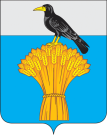  АДМИНИСТРАЦИЯ   МУНИЦИПАЛЬНОГО ОБРАЗОВАНИЯ ГРАЧЕВСКИЙ  РАЙОН ОРЕНБУРГСКОЙ ОБЛАСТИП О С Т А Н О В Л Е Н И ЕПриложение 1к Положению об организации в муниципальном образовании Грачевский район  системы внутреннего обеспечения соответствия требованиям антимонопольного законодательства (антимонопольный комплаенс) Наименование рискаУровень рискаПричины и условия возникновения рискаПриложение2к Положению об организации в муниципальном образовании Грачевский район  системы внутреннего обеспечения соответствия требованиям антимонопольного законодательства (антимонопольный комплаенс) № п-пНаименование  рискаМероприятия по минимизации и устранению рискаЛицо,ответственное за реализацию мероприятийСрок реализации мероприятийПриложение 3к Положению об организации в муниципальном образовании Грачевский район  системы внутреннего обеспечения соответствия требованиям антимонопольного законодательства (антимонопольный комплаенс) Уровень рискаОписание рискаНизкий уровеньотрицательное влияние на отношение институтов гражданского общества к деятельности администрации муниципального образования  Грачевский район Оренбургской  области, вероятность выдачи предупреждения, возбуждения дела о нарушении антимонопольного законодательства, наложения штрафа отсутствуетНезначительный уровеньвероятность выдачи администрации муниципального образования  Грачевский район Оренбургской  области предупреждения Существенный уровеньвероятность выдачи администрации муниципального образования  Грачевский район Оренбургской  области предупреждения и возбуждения в отношении  нее  дела  о нарушении  антимонопольного законодательстваВысокий уровеньвероятность выдачи администрации муниципального образования  Грачевский район Оренбургской  области предупреждения, возбуждения в отношении нее дела о нарушении антимонопольного законодательства и привлечения ее к административной ответственности (штраф, дисквалификация)№ФИОДолжностьДатаПодпись123456789101112…№ п.п.Ключевой показатель эффективностиКритерии оценки в баллахФакт (единица)Оценкав баллах1.Отсутствие нарушений антимонопольного законодательства в текущем году302.Проведение семинаров, мероприятий по вопросам, связанным с соблюдением антимонопольного законодательства и антимонопольным комплаенсом – 4 единицы в текущем году103.Выполнение плана мероприятий «дорожной карты» по снижению рисков нарушения антимонопольного законодательства- отсутствуют необоснованные отклонения от плана154.Наличие в карте рисков: - рисков высокого уровня;- рисков существенного уровня;- рисков незначительного уровня;- низкого уровня;- отсутствие рисков.0258155.Отсутствие обоснованных замечаний, собранных при проведении анализа проектов нормативных правовых актов 106.Отсутствие обоснованных замечаний, собранных при проведении анализа нормативных правовых актов 10